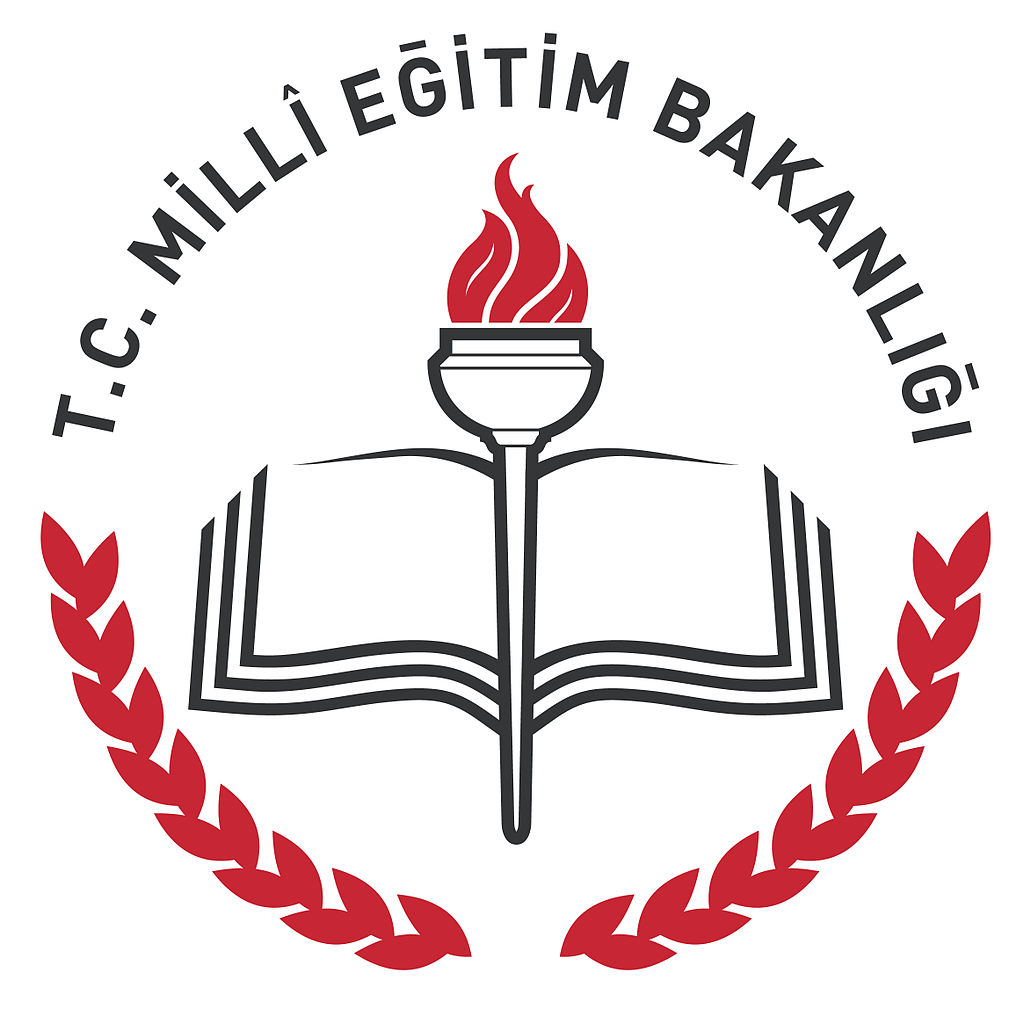 ……………..OKULU2016 YILI FAALİYET (EYLEM) PLANIFormattaki tüm kırmızı yazılar size rehberlik olması açısından örnektir. Lütfen dikkatle inceleyip kendi kurumunuza uygun bir şekilde eylem planınızı oluşturunuz…T.C.……. KAYMAKAMLIĞI……………………………………MüdürlüğüBu bölüme okulunuzun fotosu konulacak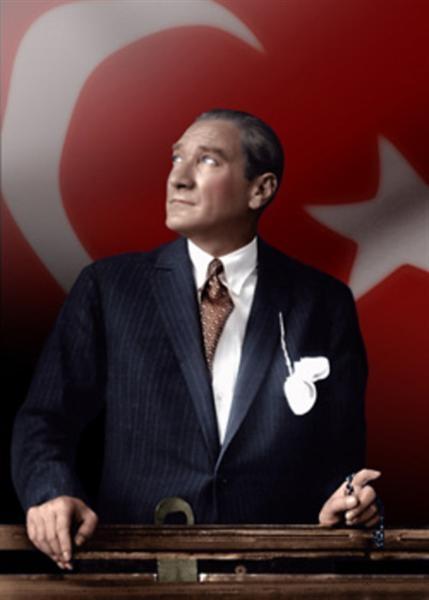         “Çalışmadan, yorulmadan, üretmeden, rahat yaşamak isteyen toplumlar, önce haysiyetlerini, sonra hürriyetlerini ve daha sonrada istiklal ve istikballerini kaybederler”.                                                                                      Mustafa Kemal ATATÜRK*farklı bir görsel ve söz kullanılabilir…..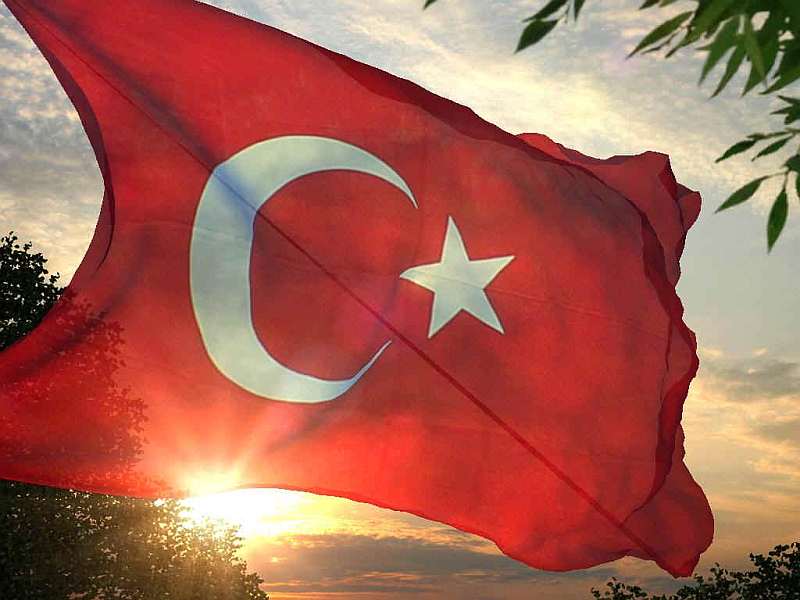 İSTİKLAL MARŞIBu bölüme Okul müdürünün fotoğrafı konulması gerekmektedir.SUNUŞ……………………………………………………………………………………………………………………………………………………………………………………………………………………………………………………………………………………………………………………………………………………………………………………………………………………………………………..………………………………………………………………..Bu bölüme okul müdürü eylem (faaliyet planı) planı ile ilgili sunuşu gelecektir.İÇİNDEKİLER1.BİRİNCİ BÖLÜMGENEL BİLGİLER*BU BÖLÜMDEKİ TÜM ŞEKİL VE TABLOLARI KURUMUNUZA GÖRE DOLDURUNUZ…görsellerde değişiklik yapabilirsiniz….Kurum İçi Analiz Örgütsel Yapıİnsan Kaynakları2015-2016 Eğitim Öğretim Yılı Kurumdaki Mevcut Personel2015-2016 Eğitim Öğretim Yılı Kurumdaki Mevcut Hizmetli/Memur Sayısı:Teknolojik Düzey2015 Yılı Okul/Kurumun Teknolojik Altyapısı:Okulun Fiziki Altyapısı:     	2015 Yılı Okulun Fiziki DurumuMali KaynaklarOkulumuzun mali kaynaklarını genel bütçe, okul aile birliği gelirleri, kantin gelirleri olarak belirlenmiştir.Okul Kaynak Tablosu:Okul Gelir-Gider Tablosu:2.İKİNCİ BÖLÜMPERFORMANS BİLGİLERİMisyon, Vizyon, Temel Değerler *Okulunuz Stratejik Planında Yer Alan Amaç Ve Hedeflerini YazınızÖrnek Amaç Ve Hedefler, bir ilkokula aittir. Değişiklik gerekiyor ise yapınız…1.1.Eğitim ve Öğretime Katılım ve TamamlamaAMAÇ-1: Mahallemizde eğitim ve öğretime ihtiyaç duyan tüm bireylerin ve grupların tarafsızlık ve eşitlik çerçevesinde eğitim- öğretim hizmetlerine katılmaları ve tamamlamaları için ortam ve imkân sağlamak. HEDEF_1.1: Plan dönemi sonuna kadar örgün eğitim ve öğretimin temel eğitim kademesinde, tüm bireylerin katılımını artırmak ve tamamlamasını sağlamak.2.1. Öğrenci Başarısı ve Öğrenme KazanımlarıAMAÇ-2.1:         Örgün eğitim ve öğretimin temel eğitim kademesinde bireylere bilgi toplumunun gerektirdiği kazanımların üst düzeyde edindirilmesi ile gerekli dil becerilerine sahip ve sürdürülebilir istihdamı sağlayacak nitelikte bireylerin yetişmesine imkân sağlamak.HEDEF_2.1:           Öğrencilerin akademik başarı seviyelerini, fiziksel ve ruhsal gelişimlerini artırmaya yönelik etkinlik ve faaliyetler yapmak.2.2.Yabancı Dil ve HareketlilikHEDEF_2.2:        Öğrencilerin yabancı dil yeterliliğini geliştirerek uluslararası etkinliklere katılan öğrenci ve öğretmen sayısını artırmak.3.1.Kurumsal Beşeri, Fiziki, Yönetimsel ve Teknolojik Alt YapıAMAÇ-3.1         Etkin ve verimli işleyen bir kurumsal yapıyı oluşturmak için; mevcut beşeri, fiziki ve mali alt yapı ile yönetim ve organizasyon yapısını iyileştirmek ve enformasyon teknolojilerinin kullanımını artırarak kurumsal kapasiteyi geliştirmek.HEDEF-3.1:Kurumumuz kaynaklarını, plan dönemi sonuna kadar ihtiyaçlar doğrultusunda ve çağın gereklerine uygun biçimde donatılmış eğitim ortamı hazırlamak için etkili ve verimli bir şekilde kullanmak3.ÜÇÜNCÜ BÖLÜM2016 YILI FAALİYET TABLOLARIYıllık Faaliyet Planı Tahmini Maliyet TablosuKorkma, sönmez bu şafaklarda yüzen al sancak; Sönmeden yurdumun üstünde tüten en son ocak. 
O benim milletimin yıldızıdır, parlayacak; 
O benimdir, o benim milletimindir ancak. 

Çatma, kurban olayım, çehreni ey nazlı hilâl! 
Kahraman ırkıma bir gül! Ne bu şiddet, bu celâl? 
Sana olmaz dökülen kanlarımız sonra helâl... 
Hakkıdır, Hakk’a tapan, milletimin istiklâl! 

Ben ezelden beridir hür yaşadım, hür yaşarım. 
Hangi çılgın bana zincir vuracakmış? Şaşarım! 
Kükremiş sel gibiyim, bendimi çiğner, aşarım. 
Yırtarım dağları, enginlere sığmam, taşarım. 

Garbın afakını sarmışsa çelik zırhlı duvar, 
Benim iman dolu göğsüm gibi serhaddım var. 
Ulusun, korkma! Nasıl böyle bir imanı boğar, 
“Medeniyet!” dediğin tek dişi kalmış canavar? 

Arkadaş! Yurduma alçakları uğratma, sakın. 
Siper et gövdeni, dursun bu hayâsızca akın. 
Doğacaktır sana va’dettiği günler Hakk’ın... 
Kim bilir, belki yarın, belki yarından da yakın.Bastığın yerleri “toprak!” diyerek geçme, tanı: 
Düşün altındaki binlerce kefensiz yatanı. 
Sen şehit oğlusun, incitme, yazıktır, atanı: 
Verme, dünyaları alsan da, bu cennet vatanı. 
Kim bu cennet vatanın uğruna olmaz ki feda? 
Şüheda fışkıracak toprağı sıksan, şüheda! 
Canı, cananı, bütün varımı alsın da Huda, 
Etmesin tek vatanımdan beni dünyada cüda. 
Ruhumun senden, İlâhî, şudur ancak emeli: 
Değmesin mabedimin göğsüne namahrem eli. 
Bu ezanlar ki şahadetleri dinin temeli- 
Ebedî yurdumun üstünde benim inlemeli. 

O zaman vecd ile bin secde eder-varsa-taşım, 
Her cerihamdan, ilâhî, boşanıp kanlı yaşım, 
Fışkırır ruh-ı mücerret gibi yerden naşım; O zaman yükselerek arşa değer belki başım. 

Dalgalan sen de şafaklar gibi ey şanlı hilâl! 
Olsun artık dökülen kanlarımın hepsi helâl. 
Ebediyen sana yok, ırkıma yok izmihlâl: 
Hakkıdır, hür yaşamış, bayrağımın hürriyet;
Hakkıdır, Hakk’a tapan, milletimin istiklâl.                                                    Mehmet Akif ERSOYKONULARSAYFAÖNSÖZ GİRİŞ KURUM KİMLİK BİLGİSİBÖLÜM 1: GENEL BİLGİLERKURUM İÇİ ANALİZ / ÖRGÜTSEL YAPIİNSAN KAYNAKLARI2015 YILI OKULUN TEKNOLOJİK/ FİZİKİ ALTYAPISIMALİ KAYNAKLAR:  OKUL KAYNAK TABLOSU/ GELİR-GİDER TABLOSUBÖLÜM 2: PERFORMANS BİLGİLERİMİSYON, VİZYON, TEMEL DEĞERLER STRATEJİK PLANDA YER ALAN AMAÇ VE HEDEFLERBÖLÜM 3:2015-2016 EĞİTİM ÖĞRETİM YILI FAALİYET TABLOLARIYILLIK FAALİYET PLANI TAHMİNİ MALİYET TABLOSUKURUM KİMLİK BİLGİSİKURUM KİMLİK BİLGİSİKURUM KİMLİK BİLGİSİKURUM KİMLİK BİLGİSİKURUM KİMLİK BİLGİSİKURUM KİMLİK BİLGİSİKURUM KİMLİK BİLGİSİKURUM KİMLİK BİLGİSİİLİ:        HATAY                          İLİ:        HATAY                          İLİ:        HATAY                          İLÇESİ:   ………İLÇESİ:   ………İLÇESİ:   ………İLÇESİ:   ………İLÇESİ:   ………OKULUN ADI: ………………OKULUN ADI: ………………OKULUN ADI: ………………OKULUN ADI: ………………OKULUN ADI: ………………OKULUN ADI: ………………OKULUN ADI: ………………OKULUN ADI: ………………OKULA İLİŞKİN GENEL BİLGİLEROKULA İLİŞKİN GENEL BİLGİLEROKULA İLİŞKİN GENEL BİLGİLERPERSONEL İLE İLGİLİ BİLGİLERPERSONEL İLE İLGİLİ BİLGİLERPERSONEL İLE İLGİLİ BİLGİLERPERSONEL İLE İLGİLİ BİLGİLERPERSONEL İLE İLGİLİ BİLGİLEROkul Adresi:Okul Adresi:Okul Adresi:KURUMDA ÇALIŞAN PERSONEL SAYISIKURUMDA ÇALIŞAN PERSONEL SAYISIKURUMDA ÇALIŞAN PERSONEL SAYISIKURUMDA ÇALIŞAN PERSONEL SAYISIKURUMDA ÇALIŞAN PERSONEL SAYISIOkul Adresi:Okul Adresi:Okul Adresi:ErkekErkekKadınKadınOkul TelefonuYöneticiFaksSınıf öğretmeniElektronik Posta AdresiBranş ÖğretmeniWeb sayfa adresiRehber ÖğretmenÖğretim ŞekliNormal(      )İkili(      )MemurOkulun Hizmete Giriş TarihiYardımcı PersonelKurum KoduToplamOKUL VE BİNA DONANIM BİLGİLERİOKUL VE BİNA DONANIM BİLGİLERİOKUL VE BİNA DONANIM BİLGİLERİOKUL VE BİNA DONANIM BİLGİLERİOKUL VE BİNA DONANIM BİLGİLERİOKUL VE BİNA DONANIM BİLGİLERİOKUL VE BİNA DONANIM BİLGİLERİOKUL VE BİNA DONANIM BİLGİLERİToplam Derslik SayısıKütüphaneKütüphaneVar(    )Var(    )Yok(    )Kullanılan Derslik SayısıÇok Amaçlı SalonÇok Amaçlı SalonVar(    )Var(    )Yok(    )İdari Oda SayısıÇok Amaçlı SahaÇok Amaçlı SahaVar(    )Var(    )Yok(    )Fen Laboratuarı SayısıBilgisayar Laboratuarı SayısıSıraGöreviNormMevcutErkekKadınToplamLisansY.LisansDoktoraMüdürMüdür Yrd.Sınıf ÖğretmeniYabancı DilDin Kültürü ve Ahlak BilgisiGörsel SanatlarMüzikBeden EğitimiRehberlik ve Psikolojik DanışmanTOPLAMTOPLAMGöreviErkekErkekKadınKadınEğitim DurumuEğitim DurumuHizmet YılıHizmet YılıToplamToplam1 Memur2 Hizmetli (İşkur)3 Kaloriferci 4 *v.s…Araç-Gereçler 2015-2016İhtiyaçBilgisayar Yazıcı Tarayıcı Projeksiyonİnternet BağlantısıFen Lab.Akıllı TahtaBilgisayar LabPersonel/e-mail adresi oranıFiziki Mekan AdıVarYokAdediİhtiyaçAçıklamaMüdür OdasıMüdür Yardımcısı OdasıÖğretmen Çalışma OdasıEkipman OdasıKütüphaneRehberlik ServisiResim OdasıMüzik OdasıÇok Amaçlı SalonYemekhaneSpor SalonuOtoparkSpor AlanlarıKantinArşiv Kaynaklar2014-2015 (*özellikle geçen yıl gerçekleşen)Genel Bütçe  (İl-İlçe MEM)Okul aile Birliği bağış ve nakdi yardımlar)Kira Gelirleri (Kantin)Geçen Yıldan AktarılanOkul ÇayıKermesEtkinlik-Gezi-Tiyatro -FilmVakıf ve Dernekler Dış Kaynak/projelerTOPLAMYILLAR 2014-2015 (*özellikle geçen yıl gerçekleşen)2014-2015 (*özellikle geçen yıl gerçekleşen)HARCAMA KALEMLERİ GELİRGİDERTemizlikÜst tablodaki  Gelir toplamı buraya yazılacakKırtasiyeÜst tablodaki  Gelir toplamı buraya yazılacakBakım OnarımÜst tablodaki  Gelir toplamı buraya yazılacakMal ve Malzeme AlımıÜst tablodaki  Gelir toplamı buraya yazılacakPersonel GideriÜst tablodaki  Gelir toplamı buraya yazılacakTelefonÜst tablodaki  Gelir toplamı buraya yazılacakYiyecek İçecek alımıÜst tablodaki  Gelir toplamı buraya yazılacakOkulun Yıllık SigortasıÜst tablodaki  Gelir toplamı buraya yazılacakTOPLAM:TOPLAM:2015-2016 yılına devir2015-2016 yılına devirMİSYONUMUZ         Plandaki misyon…. VİZYONUMUZ       Plandaki vizyon…..İLKELER VE TEMEL DEĞERLERİMİZ         Plandaki temel değerler….TEMA 1: EĞİTİM VE ÖĞRETİME ERİŞİMİN ARTIRILMASITEMA 2: EĞİTİM VE ÖĞRETİMDE KALİTENİN ARTIRILMASITEMA 3: KURUMSAL KAPASİTENİN GELİŞTİRİLMESİ2015-2019  STRATEJİK PLANI 2016 YILI EYLEM PLANI 2015-2019  STRATEJİK PLANI 2016 YILI EYLEM PLANI 2015-2019  STRATEJİK PLANI 2016 YILI EYLEM PLANI 2015-2019  STRATEJİK PLANI 2016 YILI EYLEM PLANI 2015-2019  STRATEJİK PLANI 2016 YILI EYLEM PLANI 2015-2019  STRATEJİK PLANI 2016 YILI EYLEM PLANI 2015-2019  STRATEJİK PLANI 2016 YILI EYLEM PLANI 2015-2019  STRATEJİK PLANI 2016 YILI EYLEM PLANI 2015-2019  STRATEJİK PLANI 2016 YILI EYLEM PLANI 2015-2019  STRATEJİK PLANI 2016 YILI EYLEM PLANI 2015-2019  STRATEJİK PLANI 2016 YILI EYLEM PLANI 2015-2019  STRATEJİK PLANI 2016 YILI EYLEM PLANI TEMA 1- EĞİTİM VE ÖĞRETİME ERİŞİMİN ARTTIRILMASITEMA 1- EĞİTİM VE ÖĞRETİME ERİŞİMİN ARTTIRILMASIEĞİTİM VE ÖĞRETİME KATILIM VE TAMAMLAMAEĞİTİM VE ÖĞRETİME KATILIM VE TAMAMLAMAEĞİTİM VE ÖĞRETİME KATILIM VE TAMAMLAMAEĞİTİM VE ÖĞRETİME KATILIM VE TAMAMLAMAEĞİTİM VE ÖĞRETİME KATILIM VE TAMAMLAMAEĞİTİM VE ÖĞRETİME KATILIM VE TAMAMLAMAEĞİTİM VE ÖĞRETİME KATILIM VE TAMAMLAMAEĞİTİM VE ÖĞRETİME KATILIM VE TAMAMLAMAEĞİTİM VE ÖĞRETİME KATILIM VE TAMAMLAMAEĞİTİM VE ÖĞRETİME KATILIM VE TAMAMLAMAStratejik Amaç 1Stratejik Amaç 1Tablo uzayabilir kısalabilir tamamen okulunuza ait bilgilerle doldurunuz….Tablo uzayabilir kısalabilir tamamen okulunuza ait bilgilerle doldurunuz….Tablo uzayabilir kısalabilir tamamen okulunuza ait bilgilerle doldurunuz….Tablo uzayabilir kısalabilir tamamen okulunuza ait bilgilerle doldurunuz….Tablo uzayabilir kısalabilir tamamen okulunuza ait bilgilerle doldurunuz….Tablo uzayabilir kısalabilir tamamen okulunuza ait bilgilerle doldurunuz….Tablo uzayabilir kısalabilir tamamen okulunuza ait bilgilerle doldurunuz….Tablo uzayabilir kısalabilir tamamen okulunuza ait bilgilerle doldurunuz….Tablo uzayabilir kısalabilir tamamen okulunuza ait bilgilerle doldurunuz….Tablo uzayabilir kısalabilir tamamen okulunuza ait bilgilerle doldurunuz….Stratejik Hedef 1.1Stratejik Hedef 1.1Not:* Kırmızı Renkle İle Yazılan Her Şey Örnektir. Lütfen Kendi Kurumunuza Göre Doldurunuz..Not:* Kırmızı Renkle İle Yazılan Her Şey Örnektir. Lütfen Kendi Kurumunuza Göre Doldurunuz..Not:* Kırmızı Renkle İle Yazılan Her Şey Örnektir. Lütfen Kendi Kurumunuza Göre Doldurunuz..Not:* Kırmızı Renkle İle Yazılan Her Şey Örnektir. Lütfen Kendi Kurumunuza Göre Doldurunuz..Not:* Kırmızı Renkle İle Yazılan Her Şey Örnektir. Lütfen Kendi Kurumunuza Göre Doldurunuz..Not:* Kırmızı Renkle İle Yazılan Her Şey Örnektir. Lütfen Kendi Kurumunuza Göre Doldurunuz..Not:* Kırmızı Renkle İle Yazılan Her Şey Örnektir. Lütfen Kendi Kurumunuza Göre Doldurunuz..Not:* Kırmızı Renkle İle Yazılan Her Şey Örnektir. Lütfen Kendi Kurumunuza Göre Doldurunuz..Not:* Kırmızı Renkle İle Yazılan Her Şey Örnektir. Lütfen Kendi Kurumunuza Göre Doldurunuz..Not:* Kırmızı Renkle İle Yazılan Her Şey Örnektir. Lütfen Kendi Kurumunuza Göre Doldurunuz..HEDEFİN PERFORMANS GÖSTERGELERİ HEDEFİN PERFORMANS GÖSTERGELERİ HEDEFİN PERFORMANS GÖSTERGELERİ HEDEFİN PERFORMANS GÖSTERGELERİ 2014- 2015 Mevcut Durum2014- 2015 Mevcut Durum2016 Hedef2016 Hedefİzleme Sonuçlarıİzleme Sonuçlarıİzleme Sonuçlarıİzleme SonuçlarıHEDEFİN PERFORMANS GÖSTERGELERİ HEDEFİN PERFORMANS GÖSTERGELERİ HEDEFİN PERFORMANS GÖSTERGELERİ HEDEFİN PERFORMANS GÖSTERGELERİ 2014- 2015 Mevcut Durum2014- 2015 Mevcut Durum2016 Hedef2016 Hedef1.İzlemeGerçekleşme oranı (%)2.İzlemeGerçekleşme oranı (%)1-Stratejik Hedef P.G  1.1.1(ÖRNEK) Toplam öğrenci sayısı(ÖRNEK) Toplam öğrenci sayısı(ÖRNEK) Toplam öğrenci sayısı2-10 gün ve üzeri özürsüz devamsız öğrenci sayısıÖrnektir…10 gün ve üzeri özürsüz devamsız öğrenci sayısıÖrnektir…10 gün ve üzeri özürsüz devamsız öğrenci sayısıÖrnektir…3-    * okul planında kaç tane var ise o kadar yazılacak10 gün ve üzeri özürsüz devamsız öğrencilerin oranı (%) örnektir…10 gün ve üzeri özürsüz devamsız öğrencilerin oranı (%) örnektir…10 gün ve üzeri özürsüz devamsız öğrencilerin oranı (%) örnektir…TEDBİRLERFAALİYETLERFAALİYETLERFaaliyetin Başlama ve 
Bitiş TarihiFaaliyet SorumlusuTahmini MaliyetTahmini MaliyetKullanılacak KaynaklarFaaliyetle İlgili 1. İzleme dönemi(şubat-mart)Faaliyetle İlgili 1. İzleme dönemi(şubat-mart)Faaliyetle İlgili 2. İzleme dönemi(Temmuz-Ağustos)Faaliyetle İlgili 2. İzleme dönemi(Temmuz-Ağustos)T.1 Ekonomik dezavantajı bulunan öğrencilere yönelik şartlı nakit başvurusunda bulunmaları sağlanacaktır.Faaliyet 1.1.1: Maddi yetersizlik nedeniyle okula gelemeyen öğrenci velileri Sosyal yardımlaşma ve Dayanışma Vakfına veya burs desteği için Belediyeye yönlendirilecektir.Faaliyet 1.1.1: Maddi yetersizlik nedeniyle okula gelemeyen öğrenci velileri Sosyal yardımlaşma ve Dayanışma Vakfına veya burs desteği için Belediyeye yönlendirilecektir.T.2Faaliyet 1.1.2:Faaliyet 1.1.2:T.3Faaliyet 1.1.3: Faaliyet 1.1.3: T.4Faaliyet 1.1.4Faaliyet 1.1.4***Not: bu bölüme üsteki T.1 örneğinde olduğu gibi daha önce okulunuz için hazırlamış olduğunuz faaliyet maliyet tablosundaki faaliyetin bağlı olduğu tedbirleri yazınız.Faaliyet 1.1.5: Özürsüz Devamsızlığı 7 gün olan öğrenci velilerine 1.uyarı devamsızlık mektubu gönderilecek.Özürsüz Devamsızlığı 12 gün ve üzeri olan öğrenci velilerine 2.uyarı devamsızlık mektubu gönderilecek.Özürsüz Devamsızlığı 17 gün ve üzeri olan öğrenci velilerine 3.uyarı devamsızlık mektubu gönderilecek.Faaliyet 1.1.5: Özürsüz Devamsızlığı 7 gün olan öğrenci velilerine 1.uyarı devamsızlık mektubu gönderilecek.Özürsüz Devamsızlığı 12 gün ve üzeri olan öğrenci velilerine 2.uyarı devamsızlık mektubu gönderilecek.Özürsüz Devamsızlığı 17 gün ve üzeri olan öğrenci velilerine 3.uyarı devamsızlık mektubu gönderilecek. Kasım 2015-Haziran 2016 Okul İdaresi100100***Tedbirlere bağlı faaliyetler birden fazla ise yada tam tersi ise tabloyu ona göre düzenleyiniz.Faaliyet 1.1.6: Özürsüz devamsızlığı 10 günü aşan öğrencilere Ev ziyaretleri yapılacakFaaliyet 1.1.6: Özürsüz devamsızlığı 10 günü aşan öğrencilere Ev ziyaretleri yapılacak* okul planında kaç tane var ise o kadar yazılacakFaaliyet 1.1.7* okul planında kaç tane var ise o kadar yazılacakFaaliyet 1.1.7* okul planında kaç tane var ise o kadar yazılacakStratejik Hedef 1.1Toplam MaliyetToplam Maliyet…..TL…..TL…..TL…..TLOkul Aile Birliği2015-2019 STRATEJİK PLANI 2016 YILI EYLEM PLANI2015-2019 STRATEJİK PLANI 2016 YILI EYLEM PLANI2015-2019 STRATEJİK PLANI 2016 YILI EYLEM PLANI2015-2019 STRATEJİK PLANI 2016 YILI EYLEM PLANI2015-2019 STRATEJİK PLANI 2016 YILI EYLEM PLANI2015-2019 STRATEJİK PLANI 2016 YILI EYLEM PLANI2015-2019 STRATEJİK PLANI 2016 YILI EYLEM PLANI2015-2019 STRATEJİK PLANI 2016 YILI EYLEM PLANI2015-2019 STRATEJİK PLANI 2016 YILI EYLEM PLANI2015-2019 STRATEJİK PLANI 2016 YILI EYLEM PLANI2015-2019 STRATEJİK PLANI 2016 YILI EYLEM PLANI2015-2019 STRATEJİK PLANI 2016 YILI EYLEM PLANITEMA 2- EĞİTİM-ÖĞRETİMDE KALİTETEMA 2- EĞİTİM-ÖĞRETİMDE KALİTETEMA 2- EĞİTİM-ÖĞRETİMDE KALİTEStratejik Amaç 2Stratejik Amaç 2Stratejik Amaç 2Stratejik Hedef 2.1Stratejik Hedef 2.1Stratejik Hedef 2.1Stratejik Hedef 2.2Stratejik Hedef 2.2Stratejik Hedef 2.2HEDEFİN PERFORMANS GÖSTERGELERİHEDEFİN PERFORMANS GÖSTERGELERİHEDEFİN PERFORMANS GÖSTERGELERİHEDEFİN PERFORMANS GÖSTERGELERİHEDEFİN PERFORMANS GÖSTERGELERİ2014- 2015 Mevcut Durum2016Hedef2016Hedefİzleme Sonuçlarıİzleme Sonuçlarıİzleme Sonuçlarıİzleme SonuçlarıHEDEFİN PERFORMANS GÖSTERGELERİHEDEFİN PERFORMANS GÖSTERGELERİHEDEFİN PERFORMANS GÖSTERGELERİHEDEFİN PERFORMANS GÖSTERGELERİHEDEFİN PERFORMANS GÖSTERGELERİ2014- 2015 Mevcut Durum2016Hedef2016Hedef1.İzlemeGerçekleş-me oranı (%)2.İzlemeGerçekleş-me oranı (%)1Stratejik Hedef 2.1.  P.G: Stratejik Hedef 2.1.  P.G: Stratejik Hedef 2.1.  P.G: Stratejik Hedef 2.1.  P.G: 2Stratejik Hedef 2.1.  P.G:  * okul planında kaç tane var ise o kadar yazılacakStratejik Hedef 2.1.  P.G:  * okul planında kaç tane var ise o kadar yazılacakStratejik Hedef 2.1.  P.G:  * okul planında kaç tane var ise o kadar yazılacakStratejik Hedef 2.1.  P.G:  * okul planında kaç tane var ise o kadar yazılacakTEDBİRLERTEDBİRLERFAALİYETLERFAALİYETLERFaaliyetin Başlama ve 
Bitiş TarihiFaaliyetinSorumlusuTahmini MaliyetKullanılacak KaynaklarFaaliyetle İlgili 1. İzleme dönemiFaaliyetle İlgili 1. İzleme dönemiFaaliyetle İlgili 2. İzleme dönemFaaliyetle İlgili 2. İzleme dönem* okul planında kaç tane var ise o kadar yazılacak* okul planında kaç tane var ise o kadar yazılacak* okul planında kaç tane var ise o kadar yazılacak* okul planında kaç tane var ise o kadar yazılacakStratejik Hedef: 2.1 Stratejik Hedef: 2.1 Toplam MaliyetToplam Maliyet…. TL…. TL…. TLOkul Aile Birliği2015-2019 STRATEJİK PLANI 2016 YILI EYLEM PLANI 2015-2019 STRATEJİK PLANI 2016 YILI EYLEM PLANI 2015-2019 STRATEJİK PLANI 2016 YILI EYLEM PLANI 2015-2019 STRATEJİK PLANI 2016 YILI EYLEM PLANI 2015-2019 STRATEJİK PLANI 2016 YILI EYLEM PLANI 2015-2019 STRATEJİK PLANI 2016 YILI EYLEM PLANI 2015-2019 STRATEJİK PLANI 2016 YILI EYLEM PLANI 2015-2019 STRATEJİK PLANI 2016 YILI EYLEM PLANI 2015-2019 STRATEJİK PLANI 2016 YILI EYLEM PLANI 2015-2019 STRATEJİK PLANI 2016 YILI EYLEM PLANI 2015-2019 STRATEJİK PLANI 2016 YILI EYLEM PLANI 2015-2019 STRATEJİK PLANI 2016 YILI EYLEM PLANI 2015-2019 STRATEJİK PLANI 2016 YILI EYLEM PLANI 2015-2019 STRATEJİK PLANI 2016 YILI EYLEM PLANI 2015-2019 STRATEJİK PLANI 2016 YILI EYLEM PLANI 2015-2019 STRATEJİK PLANI 2016 YILI EYLEM PLANI TEMA 3 - KURUMSAL KAPASİTENİN GELİŞTİRİLMESİTEMA 3 - KURUMSAL KAPASİTENİN GELİŞTİRİLMESİTEMA 3 - KURUMSAL KAPASİTENİN GELİŞTİRİLMESİStratejik Amaç 3Stratejik Amaç 3Stratejik Amaç 3Stratejik Hedef 3.1Stratejik Hedef 3.1Stratejik Hedef 3.1Stratejik Hedef 3.2Stratejik Hedef 3.2Stratejik Hedef 3.2Stratejik Hedef 3.3* okul planında kaç tane var ise o kadar yazılacakStratejik Hedef 3.3* okul planında kaç tane var ise o kadar yazılacakStratejik Hedef 3.3* okul planında kaç tane var ise o kadar yazılacakHEDEFİN PERFORMANS GÖSTERGELERİ HEDEFİN PERFORMANS GÖSTERGELERİ HEDEFİN PERFORMANS GÖSTERGELERİ HEDEFİN PERFORMANS GÖSTERGELERİ HEDEFİN PERFORMANS GÖSTERGELERİ 2014- 2015 Mevcut Durum2014- 2015 Mevcut Durum2015-2016 Hedef2015-2016 Hedef2015-2016 Hedefİzleme Sonuçlarıİzleme Sonuçlarıİzleme Sonuçlarıİzleme Sonuçlarıİzleme Sonuçlarıİzleme SonuçlarıHEDEFİN PERFORMANS GÖSTERGELERİ HEDEFİN PERFORMANS GÖSTERGELERİ HEDEFİN PERFORMANS GÖSTERGELERİ HEDEFİN PERFORMANS GÖSTERGELERİ HEDEFİN PERFORMANS GÖSTERGELERİ 2014- 2015 Mevcut Durum2014- 2015 Mevcut Durum2015-2016 Hedef2015-2016 Hedef2015-2016 Hedef1.İzleme1.İzlemeGerçekleşme oranı (%)2.İzleme2.İzlemeGerçekleşme oranı (%)1Stratejik Hedef 3.1.1 PG: Stratejik Hedef 3.1.1 PG: Stratejik Hedef 3.1.1 PG: Stratejik Hedef 3.1.1 PG: 2Stratejik Hedef 3.1.2 PG:Stratejik Hedef 3.1.2 PG:Stratejik Hedef 3.1.2 PG:Stratejik Hedef 3.1.2 PG:3* okul planında kaç tane var ise o kadar yazılacak* okul planında kaç tane var ise o kadar yazılacak* okul planında kaç tane var ise o kadar yazılacak* okul planında kaç tane var ise o kadar yazılacak45678TEDBİRLERTEDBİRLERFAALİYETLERFAALİYETLERFaaliyetin Başlama ve 
Bitiş TarihiFaaliyetin SorumlusuTahmini MaliyetTahmini MaliyetKullanılacak KaynaklarKullanılacak KaynaklarFaaliyetle İlgili 1. İzleme dönemiFaaliyetle İlgili 1. İzleme dönemiFaaliyetle İlgili 1. İzleme dönemiFaaliyetle İlgili 2. İzleme dönemiFaaliyetle İlgili 2. İzleme dönemiFaaliyetle İlgili 2. İzleme dönemiFaaliyet 3.1.1.Faaliyet 3.1.1.Faaliyet 3.1.1.Faaliyet 3.1.1.Faaliyet 3.1.2Faaliyet 3.1.2Faaliyet 3.1.3Faaliyet 3.1.3Faaliyet 3.1.3Faaliyet 3.1.3Stratejik Hedef: 3.1 Stratejik Hedef: 3.1 Toplam MaliyetToplam Maliyet…… TL…… TL…… TL…… TL…… TLOkul Aile BirliğiOkul Aile BirliğiTEMASTRATEJİK AMAÇLAR / HEDEFLERFAALİYETLER2016TEMASTRATEJİK AMAÇLAR / HEDEFLERFAALİYETLER(tahmini) MALİYETİTEMA-1STRATEJİK AMAÇ 1STRATEJİK AMAÇ 1250 TLTEMA-1Stratejik Hedef 1.1*Yandaki veriler örnektir.Faaliyet 1.1.10TEMA-1Stratejik Hedef 1.1*Yandaki veriler örnektir.Faaliyet 1.1.2100TEMA-1Stratejik Hedef 1.1*Yandaki veriler örnektir.Faaliyet 1.1.100TEMA-1Stratejik Hedef 1.1*Yandaki veriler örnektir.Faaliyet 1.1.50TEMA-2STRATEJİK AMAÇ 2STRATEJİK AMAÇ 2… TLTEMA-2Stratejik Hedef 2.1Faaliyet 2.1.10TEMA-2Stratejik Hedef 2.1Faaliyet 2.1.20TEMA-2Stratejik Hedef 2.2Faaliyet 2.2.10TEMA-2Stratejik Hedef 2.3Faaliyet 2.3.10TEMA-2Stratejik Hedef 2.3Faaliyet 2.3.40TEMA-2Stratejik Hedef 2.4Faaliyet 2.4.1-20TEMA-2Stratejik Hedef 2.5Faaliyet 2.5.1-20TEMA-2Tüm Temalar için  yukarıdaki tablolarda kaç tane hedef ve faaliyet yazılmışsa o kadar faaliyet ve bunların maliyetleri bu tabloda ilgili bölüme yazılacak yazılacakTüm Temalar için  yukarıdaki tablolarda kaç tane hedef ve faaliyet yazılmışsa o kadar faaliyet ve bunların maliyetleri bu tabloda ilgili bölüme yazılacak yazılacakTüm Temalar için  yukarıdaki tablolarda kaç tane hedef ve faaliyet yazılmışsa o kadar faaliyet ve bunların maliyetleri bu tabloda ilgili bölüme yazılacak yazılacakTEMA-3STRATEJİK AMAÇ 3STRATEJİK AMAÇ 3……TLTEMA-3Stratejik Hedef 3.1Faaliyet 3.1.10TEMA-3Stratejik Hedef 3.1Faaliyet 3.1.20Genel Yönetim GideriGenel Yönetim Gideri……TLYıllık Faaliyet Planının Toplam Maliyeti:Yıllık Faaliyet Planının Toplam Maliyeti:…….TL